카르도 시스템즈, 미들랜드와 유클리어간, '오픈 블루투스 인터콤' 출시브랜드간 포괄적인 협약은 브랜드 간 인터콤이 호환되지 않는 문제를 해결하게 될 것텍사스주 플라노, 2022년 6월 14일 /PRNewswire/ -- 카르도 시스템즈(Cardo Systems)는 미들랜드(Midland), 유클리어(Uclear)와 원활한 브랜드 간 블루투스 인터콤 연결을 가능하게 하는 개방형 브랜드 호환 블루투스 인터콤 표준인 '개방형 블루투스 인터콤'(Open Bluetooth Intercom, OBI)의 공동 출시를 발표했다.이 파트너십을 통해 기존의 '유니버셜 연결' 장치로 인해 겪었던 일반적인 불편이 해소되고, 브랜드 간 경험이 크게 개선된 새로운 시대를 촉진하게 될 것이다.'유니버셜 블루투스'는 브랜드 간 커뮤니케이터 사이의 페어링을 가능하게 하지만, 사용자의 경험에 따르면 동일한 브랜드의 장치에 연결된 경우와 비교했을 때 품질이 낮은 경우가 많다. 페어링 과정은 종종 복잡하고 이전 연결이 저장되지 않을 수 있으며 항상 인터콤 연결과 동시에 통화를 하거나 음악을 들을 수 있는 것은 아니다. '개방형 블루투스 인터콤' 협약을 도입하면 이러한 어려움을 모두 극복할 수 있다.비즈니스 개발 부사장인 Shachar Harari는 파트너를 대신하여 다음과 같이 설명했다. "당사의 '개방형 블루투스 인터콤' 발표는 주행 중 커뮤니케이션을 위한 최고의 솔루션을 오토바이 운전자에게 제공하겠다는 약속을 더욱 공고히 합니다. 이 새로운 파트너십을 통해 라이더는 여러 브랜드에서 끊김 없는 블루투스 인터콤 연결을 온전히 즐기고 라이더 커뮤니케이션 솔루션의 전 세계적인 확장을 더욱 촉진할 수 있을 것입니다."'개방형 블루투스 인터콤'는 블루투스를 이용할 수 있는 장치 간의 직접적인 이중 커뮤니케이션을 목적으로 제작한 '블루투스 핸즈프리 프로파일'의 다양한 확장을 구성한다. 이는 블루투스 커뮤니케이션 제품 시장에서 서로 다른 파트너십 브랜드의 상호 운용성을 개선한다. 즉, 라이더는 더 이상 어떤 브랜드의 제품을 구입할지 동료 라이더와 합의할 필요가 없다.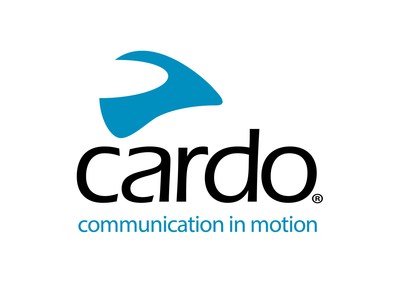 사진 - https://mma.prnewswire.com/media/1830648/OBI.jpg 
로고 - https://mma.prnewswire.com/media/1772689/Cardo_Systems_Logo.jpg 카도 시스템즈 EMEA 언론 담당 부서(press@cardosystems.media)에 메일을 보내거나 +44(0) 1525 270100에 전화하여 문의하시기 바랍니다. - www.cardosystems.media